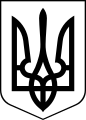 ЧОРТКІВСЬКА    МІСЬКА    РАДАВИКОНАВЧИЙ    КОМІТЕТРІШЕННЯ (ПРОЄКТ)__ березня 2024 року			м. Чортків 				№___ Про схвалення проєкту Програми поповнення статутного капіталу КП «Чортківський міський транспорт» міської ради на 2024-2027 рокиЗ метою розвитку системи комунального господарства Чортківської міської територіальної громади, безперебійної роботи комунального підприємства, покращення матеріально-технічної бази, створення безпечних умов для перевезення пасажирів автомобільним транспортом, покращення якості та доступності пасажирських перевезень, керуючись частиною 4 статті 78, статтею 135, пунктом 1 статті 140 Господарського кодексу України, Законом України «Про публічні закупівлі», а також відповідно до пункту 1 частини 2 статті 52, частини 6 статті 59 Закону України «Про місцеве самоврядування в Україні», виконавчий комітет міської радиВИРІШИВ:Схвалити проєкт Програми поповнення статутного капіталу КП «Чортківський міський транспорт» міської ради на 2024-2027 роки (далі – Програма), згідно з додатком.Доручити управлінню комунального господарства міської ради забезпечити подання проєкту Програми на розгляд сесії міської ради.Копію рішення направити управлінню комунального господарства міської ради.Контроль за виконанням даного рішення покласти на заступника міського голови з питань діяльності виконавчих органів міської ради Наталію ВОЙЦЕХОВСЬКУ.Міський голова                                                            Володимир ШМАТЬКО Васильченко А.Є.Войцеховська Н.М.Вандяк Н.Мацевко І.А.